Задания для дистанционного обучения  по речевому развитию педагог Апалькова Татьяна Александровна24 апреля  (пятница)Вечерние группы «Грибочки», «Васильки», «Лучики», «Светлячки»	Уважаемые ребята и родители! Тема нашего занятия «Знакомство  с Ъ и Ь знаком»- Ребята, давайте вспомним на какие 2 основные группы делятся все буквы русского алфавита? (гласные и согласные)- Каким  цветом мы обозначаем  гласные звуки? (красным)- Сколько их в алфавите? (10)- Каким цветом мы обозначаем согласные звуки? (синим – если они твердые и зеленым – если они мягкие)- Недавно у вас было задание, где встретились две буквы, которые вы раскрасили серым цветом. Какие это были буквы? (Ъ и Ь знак)- Правильно! Вот сегодня мы и поговорим об этих буквах.- Предлагаю просмотреть презентацию по теме занятия.(после просмотра презентации ответить на вопросы и выполнить задания устно)- Для чего нам нужны Ъ и Ь знаки?- Обратите внимание, что Ъ — твердый знак очень любит играть в прятки (прячется в середине слова  -  СЪЕЛ,  ПОДЪЁМ,  ПОДЪЕЗД,  СЪЁМКА)У мягкого знака есть ДВЕ работы. Мягкий знак СМЯГЧАЕТ, то есть делает согласный звук мягким (СОЛЬ,  МЕЛЬ,  ПЕНЬ),  а ещё мягкий знак РАЗДЕЛЯЕТ (СЕМЬЯ,  ЛИСТЬЯ, ДЕРЕВЬЯ)- Давайте выполним несколько устных упражнений.«Закончи слово» (взрослый начинает, а ребенок договаривает) 1. Бук… (-варь),   тет… (-радь),   сло… (-варь),   ян… (-варь), фев… (-раль), мед… (-ведь)2. Объ… (-езд, -ем,), подъ… (-езд, -ем), разъ… (-езд) Что общего в словах?  белье, пальто, обезьяна, ружье?Какое слово лишнее?  Мальчик, пальма,  слон, окунь, тюлень, сосулька. - Почему? (так как в слове СЛОН нет Ь)Составить предложение с любым  словом  (медведь, листья, съел)(например, Медведь спит в берлоге. Я съел пирожок.)Следующее задание выполняем письменно: (отчет - фото)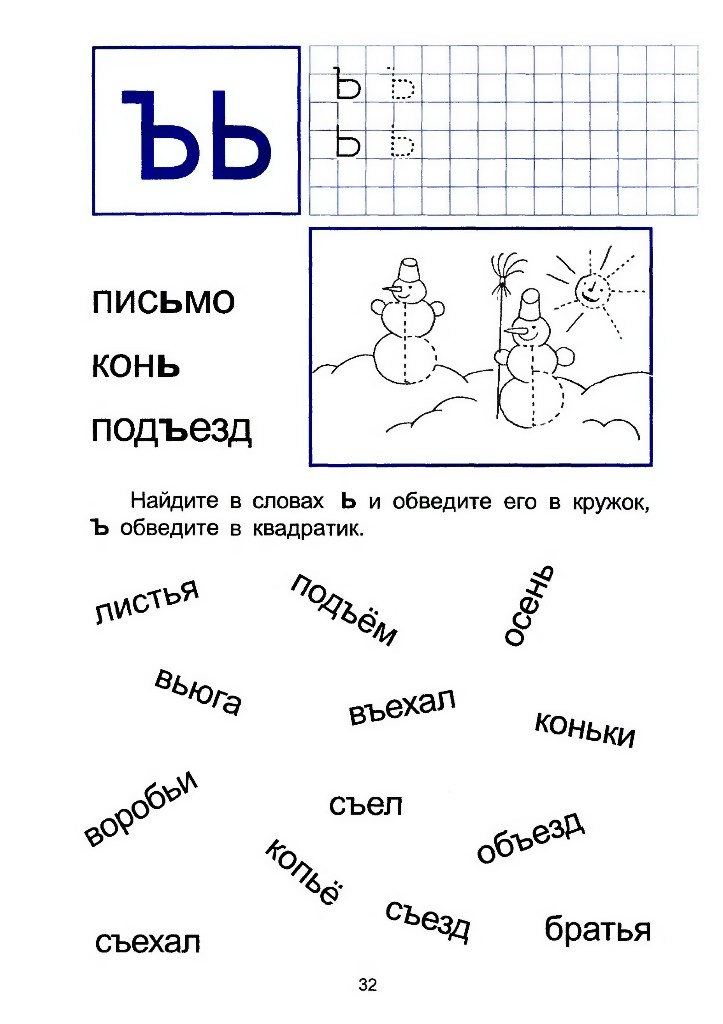 